 ΔΕΛΤΙΟ ΤΥΠΟΥΗ ΔΑΟΚ ΠΕ Μεσσηνίας ανακοινώνει  ότι:Την Πέμπτη 21/10/2021 θα πραγματοποιηθεί ψεκασμός Δακοκτονίας στις παρακάτω τοπικές κοινότητες: Παππουλίων, Ίκλαινας, Φοινίκης, Μεσοποτάμου, Σουληναρίου, Κυνηγού, Λαχανάδας, Καλλιθέας, Νομιτσίου, Θαλαμών, Σταυροπηγίου, Δολών, Αδριανής, Μηλίτσας, Καστάνιας, Φαλάνθης, Λαϊίκων, Καλαμάτας(περιοχές Καλλιθέα, Πειραματικό, Αγιάννα, Άγιος Νικόλαος, Άγιοι Ανάργυροι, βίλα Παπαδόπουλου, Πλάκα, Ξηροκάμπι, Αγία Αικατερίνη), Αριστοδημείου, Κατσαρού, Σολακίου, Δεσύλλα, Καρνασίου, Οιχαλίας, Ανθούσας, Νεοχωρίου Ιθ., Κεντρικου, Μαντζαρίου, ΜάλταςΛευκοχώρας, Καρτερολίου, Πιπερίτσας, Εύας, Καλαμάρά, Ανδρούσας, Πύλα,  Πύλου στις περιοχές Γιάλοβας και Πυλόκαμπου και Μεσσήνης στις περιοχές Κουμαριές, Άγιος Παντελεήμων και Αμπάζι.. -Παρακαλούνται οι παραγωγοί να παρακολουθούν τους ψεκασμούς στους ελαιώνες τους και όσοι  έχουν κτήματα περιφραγμένα να τα ανοίξουν.  Υπενθυμίζουμε στους βιοκαλλιεργητές να επισημάνουν τα κτήματά τους περιμετρικά ώστε να είναι διακριτά κατά τον ψεκασμό.-Σε περίπτωση που οι καιρικές συνθήκες δεν επιτρέψουν τους ψεκασμούς μετατίθεται o ψεκασμός την επόμενη εργάσιμη ημέρα-Σε περιοχές με ελαιώνες της ποικιλίας "μαυροελιά" παρακαλούνται οι παραγωγοί να ενημερώνουν το συνεργείο ψεκασμού σε περίπτωση συγκομιδής.-Τελευταία επέμβαση πριν την συγκομιδή 7 ημέρες για το σκεύασμα Decis και 14 ημέρες για το σκεύασμα Success. Από το γραφείο δακοκτονίας                 	                                  ΕΛΛΗΝΙΚΗ ΔΗΜΟΚΡΑΤΙΑ                                  ΠΕΡΙΦΕΡΕΙΑ ΠΕΛΟΠΟΝΝΗΣΟΥ                                   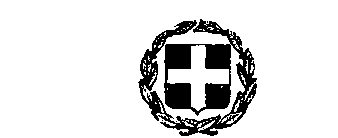 ΠΕΡΙΦΕΡΕΙΑΚΗ ΕΝΟΤΗΤΑ ΜΕΣΣΗΝΙΑΣ                   ΓΕΝΙΚΗ Δ/ΝΣΗ  ΑΓΡΟΤ. ΟΙΚΟΝΟΜΙΑΣ& ΚΤΗΝΙΑΤΡΙΚΗΣ    Π.Ε. ΜΕΣΣΗΝΙΑΣ                                                                                           ΤΜΗΜΑ ΠΟΙΟΤΙΚΟΥ Κ΄ΦΥΤ/ΚΟΥ ΕΛΕΓΧΟΥ                                     ΤΑΧ. Δ/ΝΣΗ:ΔΙΟΙΚΗΤΗΡΙΟ-ΚΑΛΑΜΑΤΑΤΑΧ.ΚΩΔ.24131                                                                         ΠΛΗΡ: Ανδ. Κρασσακόπουλος, Δήμ. Δημητρούλια-Ειρ. Καρυώτη                                                       ΤΗΛ:2721361206FAX:2721093088e-mail:ddimitroulia@pe-messinias.gr                      Καλαμάτα 20-10-2021ΠΡΟΣMME